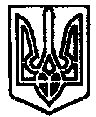       УКРАЇНА	  ПОЧАЇВСЬКА  МІСЬКА  РАДА СЬОМЕ  СКЛИКАННЯСОРОК ЧЕТВЕРТА СЕСІЯ РІШЕННЯвід «       » червня 2019 року	№ ПРОЕКТПро передачу коштів зПочаївського міського бюджету доКременецького міського бюджетуЗ метою опіки над дітьми з особливими освітніми потребами та дітьми з інвалідністю, надання їм освітніх та реабілітаційних послуг, враховуючи Меморандум про співпрацю укладений 01листопада 2018 року , Бюджетний кодекс України та ЗУ « Про місцеве самоврядування в Україні» сесія Почаївської міської радиВИРІШИЛА:	1. Передати кошти з Почаївського міського бюджету до Кременецького міського бюджету Тернопільської області, як іншу субвенцію у вигляді міжбюджетного трансферту для фінансування  капітальних видатків  Кременецького Інклюзивно-ресурсного центру в сумі 25000 (двадцять п’ять тисяч ) гривень.	2. Затвердити текст договору про передачу та прийняття іншої субвенції з Почаївського міського бюджету до Кременецького міського бюджету Тернопільської області в сумі 25000 (двадцять п’ять тисяч)  гривень.	3. Доручити міському голові Бойку В.С. підписати договір про передачу та прийняття іншої субвенції з Почаївського міського бюджету до Кременецького міського бюджету Тернопільської області в сумі 25000 (двадцять п’ять тисяч) гривень.	4. Контроль за виконанням рішення покласти на постійну комісію з питань соціально-економічного розвитку, інвестицій та бюджету.Чубик А.В.